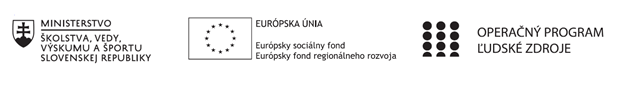 Správa o činnosti pedagogického klubu Príloha:Prezenčná listina zo stretnutia pedagogického klubuPrioritná osVzdelávanieŠpecifický cieľ1.1.1 Zvýšiť inkluzívnosť a rovnaký prístup ku kvalitnému vzdelávaniu a zlepšiť výsledky a kompetencie detí a žiakovPrijímateľSúkromná základná škola, Dneperská 1, KošiceNázov projektuNielen doučovanie ale „daco vecej“Kód projektu  ITMS2014+312011R043Názov pedagogického klubu Pedagogický klub učiteľov 1. stupňa Dátum stretnutia  pedagogického klubu11.04.2019Miesto stretnutia  pedagogického klubuPočítačová učebňa, Dneperská 1, KošiceMeno koordinátora pedagogického klubuMgr. Miroslava TarnóciováOdkaz na webové sídlo zverejnenej správywww.dneperska.sk/szsprojekt2019Manažérske zhrnutie:Vybrané slova. Príbuzné slová. Problematika vybraných slov. Využitie didaktických hier a rôznych didaktických pomôcok pre ľahšie zapamätanie vybraných slov a slov ich príbuzným. Návrh cvičení pre upevňovanie učiva. Diskusia.  Hlavné body, témy stretnutia, zhrnutie priebehu stretnutiaHlavné body:Privítanie členov klubuProblematika vybraných a príbuzných slovCvičenia a hry DiskusiaPo privítaní členov klubu a p. projektovej manažérky, sme začali s diskusiou, kde sú pozorované problémy pri práci s vybranými slovami a slovami im príbuznými.Členky klubu sa zhodli na názore, že základom je naučiť sa vybrané slova naspamäť. Presne tu nastáva prvotný problém, nakoľko sa žiaci nenaučia vybrané slova poriadne a s pochopením. Potom nastáva problém aj pri práci a využívaní príbuzných slov. Nakoľko žiaci nevedia poriadne základne majú problém s pracou s príbuznými.Vhodne je na začiatok učenie vybraných slov s využitím slov a obrázkov. Teda vybrané slovo a k nemu príslušný obrázok. Táto forma učenia je efektívna a žiaci si často na základe obrázka dokážu skôr vybaviť dané vybrané slovo. Tieto slova s obrázkami je vhodné mať vyvesené v triede, aby sa deťom lepšie fixovali.Samozrejme dôležitou súčasťou je vzbudiť u deti záujem o učenie formou motivácie. Na motiváciu sa dajú využiť rôzne spôsoby, ako je príbeh, krížovka, interaktívne cvičenie, prezentácia.Didaktickými pomôckami a hrami môžu byť kartičky s i/y, ktoré môžeme využiť pri slovnom aj písomnom dopĺňaní do slov. Ďalej to môžu byť kartičky s celými slovami, ktoré môžeme využiť pri dopĺňaní do viet alebo pri tvorbe samostatných viet. Zaujímavá je hra Dobble, ktorá trénuje zrakový postreh deti, pri odkrývaní kartičiek a hľadaní rovnakej slovnej dvojici. Zaujímavé je aj využívanie pexesa, tajničiek, doplňovačiek, rébusov.  Je však dôležité vyhodnotiť si každú hru a objasniť si prečo je to tak a urobiť spätnú väzbu.Formy hier a aktivít je vhodne obmieňať. Deti môžu pracovať samostatne vo dvojici, skupinovo alebo ako celá trieda.Najdôležitejšie však je mať základy, na ktorých viete postupne stavať.  Ak budú deti vedieť poriadne základné vybrané slová, nemal by byť potom až taký problém pracovať s ich príbuznými. Po diskusii sme sa zhodli na názore, že cvičení a hier je celkom dosť, len je dôležité vybrať tie vhodné hry aj cvičenia pre daný tip žiakov.  Zhodli sme sa aj na tom, že dôležitú úlohu zohráva aj čítanie kníh, kde sa žiaci stretávajú s týmito slovami. Teda je dôležité viesť deti k čítaniu kníh. Zaujímavá kniha je kniha, ktorá sa zaoberá práve touto problematikou. Je to kniha Renáta Bočkayová – Štuplík a vybrané slova. Knihu môžu deti čítať aj ako povinné čítanie a pritom sa učia a prehlbujú vybrané slova. Dôležité je pracovať s vybranými slovami vizuálne ale aj sluchovo. Úspechom je aj vzájomná spolupráca učiteľov a odovzdávanie svojich poznatkov, postrehov a skúsenosti svojim kolegom. Závery a odporúčania:Sledovať prácu deti, sledovať čo im robí problém a naopak, čo im pomáha k lepšiemu osvojovaniu učiva. Hľadať neustále vhodné formy a metódy pre efektívne vyučovanie danej problematiky. Vypracoval (meno, priezvisko)Mgr. Miroslava TarnóciováDátum11.04.2019PodpisSchválil (meno, priezvisko)RNDr. Miriam Melišová-Č.Dátum30.04.2019Podpis